30th Idaho Rare Plant Conference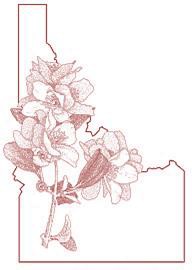 February 28 – March 2, 2023 Idaho Dept. of Fish and Game 15950 N. Gate Blvd.Nampa, Idaho 83687Tuesday, February 28Moderator: Crista O’Conner11:00 - 1:00 — Registration, poster set-up and lunch social opportunity (on your own)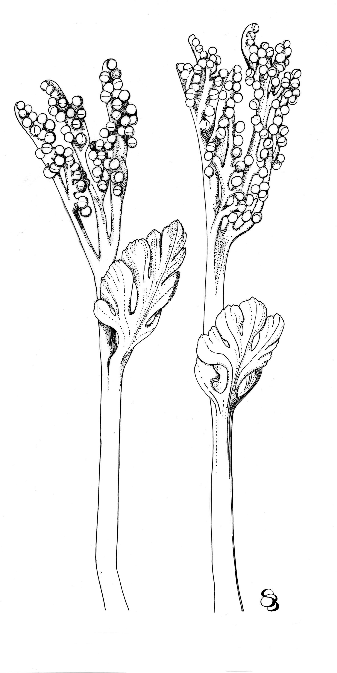 1:00 - 1:15 — Michael Mancuso, INPS presidentOpening remarks, conference outline, vision, and speakers1:15 - 1:30 — Kristin Williams and Brittni Brown, co-chairsLogistics and introductions 1:30 - 2:00 ― Ben Legler, University of Wyoming Keynote Address: Idaho’s Elusive Moonworts: An Overview of Botrychium Systematics, Documentation, and Conservation Considerations2:00 - 2:15 ― Joe Kuhl, University of Idaho Stillinger HerbariumStillinger Herbarium UpdatesAgency Updates2:15 - 2:35 ― Karen Colson, US Fish and Wildlife Service BotanistRecovering Species Under the Endangered Species Act in Idaho: A Status Update and Conservation Highlights2:35 - 2:55 ― Robert Jaeger, US Fish and Wildlife Service Biologist Whitebark Pine, a Newly Listed Species2:55 - 3:10 ― BREAK (drinks and light snacks provided)3:10 - 3:15 ― Kristin Kaser, Idaho National Lab BotanistBotany Fun3:15 - 3:30 ― Anne Halford, US Bureau of Land Management BotanistBLM Botany Updates3:30 - 3:45 ― Tova Spector, US Forest Service, Region 4 Botanist Intermountain Region 4 Program Updates3:45 - 4:00 ― Amanda Hendrix, US Forest Service, Region 1 BotanistNorthern Region 1 Program Updates 4:00 - 4:15 ― Lynn Kinter & Jennifer Miller, Idaho Fish and Game BotanistsIDFG Updates and Rare Plant Research4:15 - 4:25 ― Angela Sondenaa, Nez Perce TribeNez Perce Tribe Updates and Rare Plant Monitoring4:25 - 4:35 ― Announcements, evening logistics5:30 - 8:00 ― Casual Social at Fiesta Guadalajara, no host appetizers and dinners.1202 N Jacob Alcott Way, Nampa, ID 83687	map in packetWednesday, March 1Moderator: Rose Lehman8:00 - 8:30 ― Registration and morning social - coffee, hot tea and light snacks provided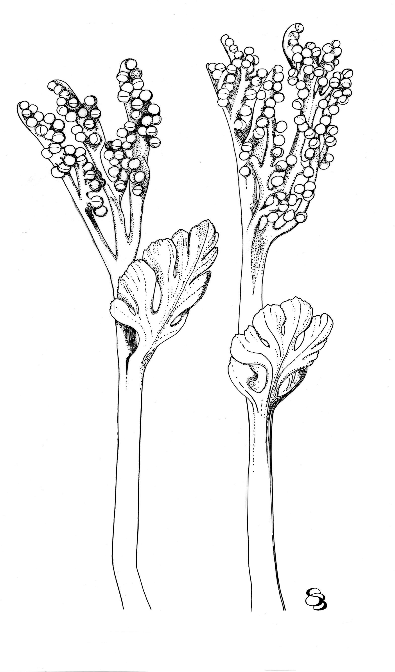 8:30 - 8:40 ― Kristin Williams - Opening remarks8:40 - 8:50 ― Brittni Brown - Announcements―Open to conference participants2023 INPS Statewide Annual Meeting, Stanley, ID June 30 – July 42023 Idaho Botanical Foray Plant and Plant Community Conservation8:50 - 9:20 ― Clara Buchholtz ― Astragalus mulfordiae: pollination insights for a rare and threatened endemic species9:20 - 9:50 ― Wallace Keck ― Pinyon Pine in the City of Rocks – Updates from the Field 9:50 - 10:20 ― Soledad Diaz ― Remote Sensing of Rare and Uncommon Plants10:20 - 10:35 ― BREAK (drinks and light snacks provided) 10:35 - 10:40 ― Kristin Kaser ― Botany FunRare Plant Species Conservation Ranking10:40 - 11:10 ― Beth Corbin ― Overview of Rare Plant Ranking in Idaho     11:10 – 11:25 – Beth Corbin ―Simple Name Changes in Rare Plant List11:25 - 1:00 ― LUNCH (on your own, list of nearby restaurants and map in packet)1:00 - 2:45 ― Derek Antonelli, facilitator – Northern Idaho Rare Plant Working Group Rare			Plant Ranks2:45 – 3:00 ― BREAK (drinks and light snacks provided)3:00 – 3:05 ― Kristin Kaser ―Botany Fun3:05 - 4:30 ― Beth Corbin, facilitator―South Idaho Rare Plant Working Group Rare Plant Ranks4:30 - 6:00 ― Poster Session and Social6:00 - 7:00 ― Banquet Dinner catered by Kanak Attack Catering7:00 – 8:30 ― Banquet speaker Cathy Cripps, Mycologist, Montana State UniversityHigh Elevation Mycorrhizal Fungi with Whitebark Pine: Partners at Risk?  Thursday, March 2Moderator: Anne Halford8:00 - 8:30 ― Registration and morning social - coffee, hot tea and light snacks provided8:30 - 8:35 ― Brittni Brown - Opening remarksPlant and Plant Community Conservation8:35 - 9:05 ― Trevor Caughlin ― Drone Technology to Map and Monitor Native Plant Communities		in Sagebrush Steppe9:05 - 9:35 ― Don Mansfield ― Morphological Variation in Lepidium papilliferum and L. montanum – 		Are there really just Two Taxa in Southern Idaho?9:35 - 10:05 ― Francis Kilkenny ― Forage kochia spread from fuel-break seedings and implications for slickspot    peppergrass management and fuel-break seed-mix design in the Snake River Plain of Idaho, USA10:05 - 10:20 ― BREAK (drinks and light snacks provided) 10:20 - 10:25 ― Kristin Kaser ―Botany FunRare Plant Species Conservation Ranking10:25 - 12:30 ― Beth Corbin, facilitator―S Idaho Rare Plant Working Group Rare Plant Ranks cont.12:30 - 12:45 ― Karie Pappani – Logistics for evening social & Friday field trip, closing remarks,                              acknowledgements, & post conference comments1:00 – 5:00 ― Optional field trip led by Barbara Ertter, Emeritus Curator of Western North American Flora at the University and Jepson Herbaria at UC Berkeley, and research associate at The College of Idaho and Boise State University Location TBD (weather permitting). 5:30 - 8:00 ― Casual Social at Brick 29 Bistro, no host appetizers and dinners 320 11th Ave. S Suite #300, Nampa, ID 83651 map in packet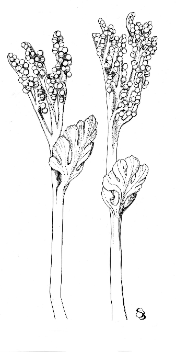 IDAHO NATIVE PLANT SOCIETY PO Box 9451, Boise, ID 83707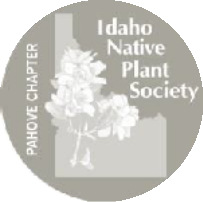 www.idahonativeplants.org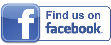 